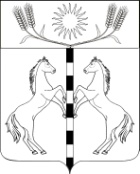 РЕШЕНИЕСовета КАНЕЛОВСКОГО сельского поселенияСтароминского района ТРЕТЬЕГО созываот 22.12.2017                                                                                                       №   32.11ст-ца КанеловскаяО внесении изменений и дополнений  в решение Совета Канеловского сельского поселения от 15 февраля 2017 года № 24.3 «О внесении изменений и дополнений  в решение Совета Канеловского сельского поселения от 06 октября 2016 года № 20.6 «Об утверждении Правил благоустройства и санитарного содержания Канеловского сельского поселения Староминского района»Рассмотрев протест прокурора Староминского района от 09 ноября 2017 года № 7-04-2017/40769 на решение Совета  Канеловского сельского поселения  Староминского района от 15 февраля  2017 года № 24.3, в связи с приведением в соответствие с действующим законодательством решение  Совета Канеловского сельского поселения  Староминского района от 15.02.2017 года № 24.3 «О внесении изменений и дополнений  в решение Совета Канеловского сельского поселения от 06 октября 2016 года № 20.6 «Об утверждении Правил благоустройства и санитарного содержания Канеловского сельского поселения Староминского района», с целью обеспечения  благоустройства и поддержания надлежащего санитарного состояния территории  Канеловского сельского  поселение Староминского района,  в соответствии с Федеральным законом от 6 октября 2003 года № 131-ФЗ «Об общих принципах организации местного самоуправления в Российской Федерации,  Федеральным законом от 10 января 2002 года № 7-ФЗ «Об охране окружающей среды», Федеральным законом от 30 марта  1999 года № 52-ФЗ «О санитарно-эпидемилогическом благополучии населения», Закон Краснодарского края  от 23 июля 2003 года № 608-КЗ «Об административных правонарушениях»,  руководствуясь статьей 26 Устава Канеловского сельского поселения Староминского района, Совет Канеловского сельского поселения Староминского района, р е ш и л:1. Внести изменения в Правила благоустройства  и санитарного содержания Канеловского сельского поселения Староминского района, утвержденные решением Совета Канеловского сельского поселения Староминского района от 15 февраля 2017 года № 24.3 «О внесении изменений и дополнений  в решение Совета Канеловского сельского поселения от 06 октября 2016 года № 20.6 «Об утверждении Правил благоустройства и санитарного содержания Канеловского сельского поселения Староминского района» следующим образом:- исключить из пункта 3.10 слова «на прилегающих территориях»- дополнить пункт 4.5 подпунктом следующего содержания:- сжигать траву, листву, выжигание сухой травянистой растительности, стерни, пожнивных остатков, за исключением рисовой соломы, сельскохозяйственных культур, разведение костров на полях.2. Контроль за выполнением настоящего решения возложить на депутатскую комиссию по вопросам образования, здравоохранения, социальной защите населения, культуре, спорту, молодежи, взаимодействию с общественными организациями и СМИ (Великоиваненко О.А.).3. Решение вступает в силу со дня его официального обнародования.Глава Канеловского сельского поселенияСтароминского района                                                                             Л.Г.Индыло